Physics PAG 6: Circuit componentsCombined Science PAG P6: CircuitsSuggested Activity 2: Mystery circuit elementsInstructions and answers for teachers & techniciansThese instructions cover the learner activity section which can be found on page 9. This Practical activity supports OCR GCSE Physics.When distributing the activity section to the learners either as a printed copy or as a Word file you will need to remove the teacher instructions section.OCR recommendations:Before carrying out any experiment or demonstration based on this guidance, it is the responsibility of teachers to ensure that they have undertaken a risk assessment in accordance with their employer’s requirements, making use of up-to-date information and taking account of their own particular circumstances. Any local rules or restrictions issued by the employer must always be followed.  CLEAPSS resources are useful for carrying out risk-assessments:  (http://science.cleapss.org.uk).Centres should trial experiments in advance of giving them to learners. Centres may choose to make adaptations to this practical activity, but should be aware that this may affect the Apparatus and Techniques covered by the learner.IntroductionIn this activity, learners will investigate the I-V characteristics of ‘mystery’ electrical components (a resistor, filament bulb and diode) and hence identify them from their I-V graphs.DfE Apparatus and Techniques coveredThe codes used below match the OCR Practical Activity Learner Record Sheet (Physics / Combined Science) and Trackers (Physics / Combined Science) available online. There is no requirement to use these resources.6a [18a]) Use of appropriate apparatus to measure: i) current; ii) potential difference; iii) resistance6b [18b]) Use of appropriate apparatus to explore a variety of circuit elements7 [19]) Use of circuit diagrams to construct and check: i [i]) series circuits including a variety of common circuit elements; ii [ii]) parallel circuits including a variety of common circuit elementsAimsUse of appropriate apparatus to measure current, potential difference (voltage) and resistance of a resistor, filament bulb and diode.Plot an I-V graph for a resistor, filament bulb and diode.Use graphs and relate the curves produced to their function and properties.Intended class time50-60 minutesLinks to Specifications: Gateway Science (Suite A) including Working Scientifically (WS)P3.2c recall that current (I) depends on both resistance (R) and potential difference (V) and the units in which these are measuredP3.2d recall and apply the relationship between I, R and VP3.2e explain that for some resistors the value of R remains constant but that in others it can change as the current changesP3.2g use graphs to explore whether circuit elements are linear or nonlinearP3.2h use graphs and relate the curves produced to the function and properties of circuit elementsWS1.1b, Use models to solve problems, make predictions and to develop scientific explanations and understanding of familiar and unfamiliar facts representational, spatial, descriptive, computational and mathematical models WS1.2a, use scientific theories and explanations to develop hypothesesWS1.2b, plan experiments or devise procedures to make observations, produce or characterise a substance, test hypotheses, check data or explore phenomenaWS1.2c, apply a knowledge of a range of techniques, instruments, apparatus, and materials to select those appropriate to the experimentWS1.3b, translating data from one form to anotherWS1.3e, interpreting observations and other dataWS1.3f, presenting reasoned explanationsWS1.3h, identifying potential sources of random and systematic errorWS1.4a, use scientific vocabulary, terminology and definitionsWS2a, carry out experimentsWS2c, presenting observations using appropriate methodsWS2d, communicating the scientific rationale for investigations, methods used, findings and reasoned conclusionsTwenty First Century Science (Suite B) including Ideas about Science (IaS)P3.2.3 recall that current (I) depends on both resistance (R) and potential difference (V) and the units in which these quantities are measuredP3.2.4(a) recall and apply the relationship between I, R, and V, to calculate the currents, potential differences and resistances in d.c. series circuitsP3.2.5 recall that for some components the value of R remains constant (fixed resistors) but that in others it can change as the current changes (e.g. heating elements, lamp filaments)P3.2.6(a) use graphs to explore whether circuit elements are linear or non-linear and relate the curves produced to their function and propertiesP3.2.6(b) describe experiments to investigate the I-V characteristics of circuit elements. To include: lamps, diodes, LDRs and thermistors. Be able to draw circuit diagrams for the circuits usedIaS1.1 present observations and other data using appropriate formatsIaS1.2 when processing data use SI units where appropriate (e.g. kg, g, mg; km, m, mm; kJ, J) and IUPAC chemical nomenclature unless inappropriateIaS1.3 when processing data use prefixes (e.g. tera, giga, mega, kilo, centi, milli, micro and nano) and powers of ten for orders of magnitudeIaS1.4 be able to translate data from one form to anotherIaS1.5 when processing data interconvert unitsIaS1.6 . when processing data use an appropriate number of significant figuresIaS1.7 when displaying data graphically select an appropriate graphical form, use appropriate axes and scales, plot data points correctly, draw an appropriate line of best fit, and indicate uncertainty (e.g. range bars)IaS1.8 when analysing data identify patterns/trends, use statistics (range and mean) and obtain values from a line on a graph (including gradient, interpolation and extrapolation),IaS 2.9 in a given context evaluate data in terms of accuracy, precision, repeatability and reproducibility, identify potential sources of random and systematic error, and discuss the decision to discard or retain an outlierIaS 2.11 in a given context interpret observations and other data (presented in diagrammatic, graphical, symbolic or numerical form) to make inferences and to draw reasoned conclusions, using appropriate scientific vocabulary and terminology to communicate the scientific rationale for findings and conclusionsIaS 2.12 explain the extent to which data increase or decrease confidence in a prediction or hypothesisIaS 3.1 use ideas about correlation and cause to: - identify a correlation in data presented as text, in a table, or as a graph M2g - distinguish between a correlation and a cause effect link - suggest factors that might increase the chance of a particular outcome in a given situation, but do not invariably lead to it - explain why individual cases do not provide convincing evidence for or against a correlation - identify the presence (or absence) of a plausible mechanism as reasonable grounds for accepting (or rejecting) a claim that a factor is a cause of an outcomeMathematical Skills coveredM1a Recognise and use expressions in decimal form M2a Use an appropriate number of significant figures  M2g g Use a scatter diagram to identify a correlation between two variablesM3a Understand and use the symbols: =, <>, >, ∝, ~M3b Change the subject of an equationM3c Substitute numerical values into algebraic equations using appropriate units for physical quantitiesM3d Solve simple algebraic equationsM4a Translate information between graphical and numeric formM4b Understand that y=mx+c represents a linear relationshipM4c Plot two variables from experimental or other data M4d Determine the slope and intercept of a linear graphHealth and SafetyWhen constructing the boxes to surround the mystery components.  The boxes should appear the same, and should allow sufficient space for the component to work safely.Check with your teacher the circuit is set up correctlyTurn off switch between readings to ensure components don’t get too hotBe aware that components can get very hot so do not touch the components until they are cooled downAlways have components on a heat proof matBefore carrying out any experiment or demonstration based on this guidance, it is the responsibility of teachers to ensure that they have undertaken a risk assessment in accordance with their employer’s requirements, making use of up-to-date information and taking account of their own particular circumstances. Any local rules or restrictions issued by the employer must always be followed.CLEAPSS document R151 “Ammeters,Voltmeters etc,for Class Use” and the Laboratory Handbook sections 12.3.1 “DMMs compared to analogue meters”, 12.3.2 “Provision of digital multimeters” and 12.3.3 “Which DMMs to buy”, contain useful information on selection and use of digital multimetersBased on the components available, the teacher should assess the maximum permissible current and define this to the learners. The CLEAPSS activity Investigating voltage-current (VI) characteristics 2: The diode suggests using the 1N5401 diode which can withstand a current of 3A and can be used at low voltage (1.5V) without a protective resistor. Alternatively the centre can fit an appropriate protective resistor to protect a diode to allow it to be safely connected to a higher potential difference. For example assuming all the available potential difference is across the protective resistor, a 24 ohm resistor would limit the current to 0.25A from a 6V supply (R = V/I = 6/0.25 = 24 ohm).Technician NotesFor this practical the teacher will require:15 x 12V variable supply, set to operate at 6V maximum or 4 x 1.5V cells15 x Potentiomater/Rheostat4mm connecting leads15 x Ammeter (Multimeter)15 x Voltmeter (Multimeter)4 x 6V lamp in a box (connecting leads outside the box). Labelled 14 x Fixed Resistor of at least 10 ohm in a box (connecting leads outside the box). Labelled 24 x Semiconductor diode in a box with protective resistor (connecting leads outside the box). Labelled 315 x Switch15 x Heat proof matAnswers for quiz questions [3 marks]2.	(c)	Name an application for an LDR and a thermistor [2 marks][3 marks]Any 3 logical answers, which might include;Check the set upCheck the multimeters are on (Multimeter fuse may need replacing) Check the multimeters are on an appropriate scaleCheck for lose connections, and the appearance of wires (wiggle them a bit)Check the power supplyCheck the switch is closedMove the rheostat, test for a responseCheck the correct pins are used on the variable resistorReplace the mystery box for anotherReplace components (simplify the circuit to verify each component in turn)Physics PAG 6: Circuit componentsCombined Science PAG P6: CircuitsSuggested Activity 2: Mystery circuit elementsLearner ActivityIntroductionIn this activity, you will investigate the I-V characteristics of ‘mystery’ electrical components and hence identify them from their I-V graphs.AimsUse of appropriate apparatus to measure current, potential difference (voltage) and resistance of a resistor, filament bulb and diode.Plot an I-V graph for a resistor, filament bulb and diode.Use graphs and relate the curves produced to their function and properties.Intended class time50-60 minutesEquipment (per group)12V Variable supply operating at 6V or 4 x 1.5V cellsPotentiomater/Rheostat4mm connecting leadsAmmeter (Multimeter)Voltmeter (Multimeter)Access to 3 ‘mystery’ components, labelled 1, 2 and 3 SwitchHeat proof matHealth and SafetyCheck with your teacher the circuit is set up correctlyTurn off switch between readings to ensure components don’t get too hotBe aware that components can get very hot so do not touch the components until they are cooled down Always have components on a heat proof matMethod Connect the circuit as shown with the switch open, check with your teacher it is set up safely and correctly.  It does not matter which ‘mystery’ component you start with, but ensure you put your data in the correct table.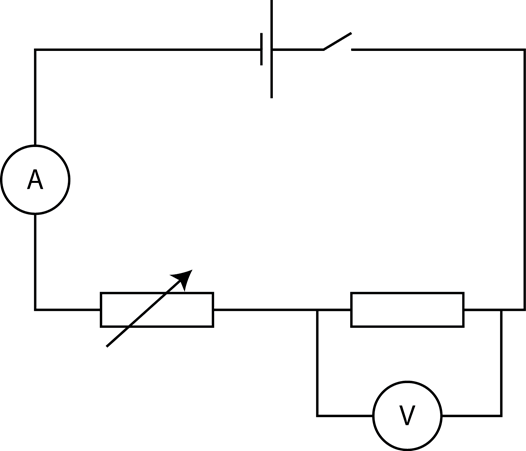 Close the switch and move the slider on the rheostat until there is a zero current reading on the ammeter Move the slider slowly until you get a reading for voltage and current and record these values in the appropriate tableMove the slider up in approximately equal steps another 5 times so you have a total of six readings for voltage and current and record all of these value in your tableSwap the leads round on the powerpack and repeat for negative valuesReplace the first ‘mystery’ component with the second ‘mystery’ component, and repeat steps 2-5Replace the second ‘mystery’ component with the third ‘mystery’ component and repeat steps 2-5ResultsRecord all your results in the table providedPlot a scatter graph of current on the y-axis and voltage on the x-axis and draw a line of best fit for the 3 ‘mystery‘ components.  From their graphs identify the components. 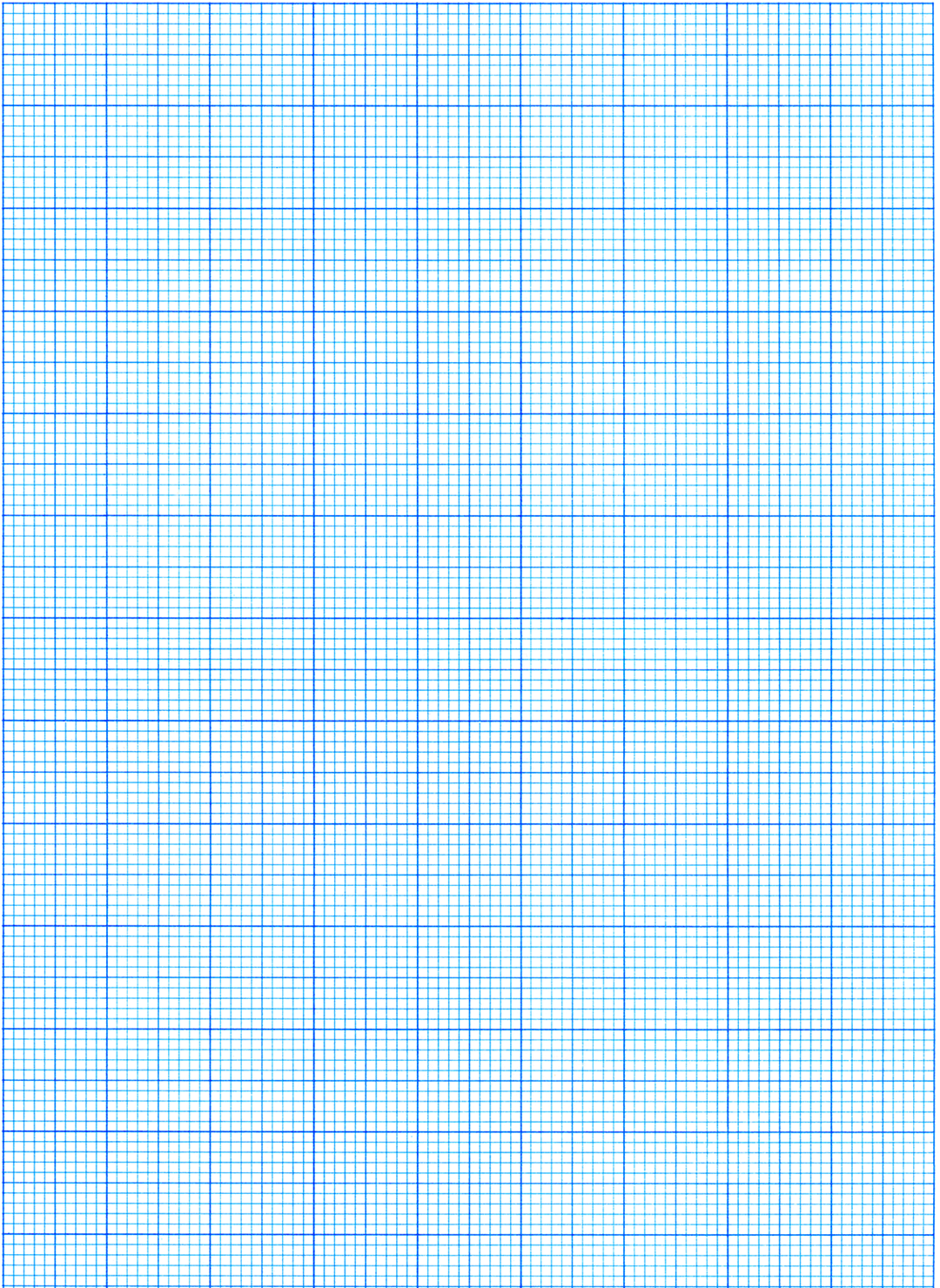 Analysis Look at the three graphs you have drawn. Write down the similarities and the differences between them. What do you think the relationship between voltage and current is?Identify the three componentsEvaluationPick three points on your line (not from your results table) for each graph and divide voltage by current to work out the resistance as R=V/I. Use an appropriate number of significant figures.ExtensionQuiz - test your knowledge and understanding2 (b) Use the graph to write down how the resistance of the thermistor changes with temperature. [3 marks]2 (c) Name an application for an LDR and a thermistor [2 marks]DfE Apparatus and Techniques coveredIf you are using the OCR Practical Activity Learner Record Sheet (Physics / Combined Science) you may be able to tick off the following skills:This is a suggested practical activity that can be used as part of teaching the GCSE (9-1) Gateway Science (A) and Twenty First Century Science (B) specifications.These are not controlled assessment tasks, and there is no requirement to use these particular activities.You may modify these activities to suit your learners and centre. Alternative activities are available from, for example, Royal Society of Biology, Royal Society of Chemistry, Institute of Physics, CLEAPSS and publishing companies, or of your own devising.Further details are available in the specifications (Practical Skills Topics), and in these videos.Filament bulb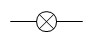 Diode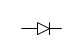 Fixed resistor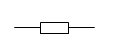 (a)[2 marks] Both graphs should show the same relationship as shown   (b)Use the graph to write down how the resistance of the thermistor changes with temperature.[3 marks]As the current increases the temperature of the thermistor increases 	At low temperatures the thermistor has high resistance 	At high temperatures the thermistor has low resistance LDR applications include: digital camera shutters, circuits used to turn ligths on automatically Thermistor applications include: temperature sensors in fire alarms, kettles, thermostats etc ‘Mystery’ numberComponent name123ResistorResistorResistorVoltage(V)Current(A)Resistance V/I(Ω)DiodeDiodeDiodeVoltage(V)Current(A)Resistance V/I(Ω)Filament bulbFilament bulbFilament bulbFilament bulbVoltage(V)Current(A)Resistance V/I(Ω)Resistance V/I(Ω)What is the relationship between current and resistance in a resistor?What is the relationship between current and resistance in a resistor?What is the relationship between current and resistance in a resistor?What is the relationship between current and resistance in a filament bulb?What is the relationship between current and resistance in a diode?Using your knowledge of the properties of a metal write down why you think the resistance behaves the way it does in a filament bulb.1. Draw up the circuit symbols for the following [3 marks]2. (a) Complete the following graphs for an LDR and a thermistor [2 marks]3. A student is carrying out an investigation into the I-V relationship of a resistor, using the circuit below.The circuit is not working.  Suggest 3 things they could check in the circuit before they seek help or advice from  their teacher or another group [3 marks]PhysicsPhysicsPhysicsPhysicsCombined ScienceCombined ScienceCombined ScienceCombined Science6a-i6a-ii6a-iii6b18a-i18a-ii18a-iii18b7-i7-ii19-i19-ii